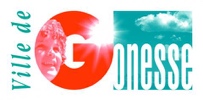 INFORMATION AUX PARENTS D’ELEVE DE L’ECOLE MARIE CURIECRISE SANITAIRE / PROLONGATION DE FERMETUREGonesse, le vendredi 7 janvier 2022Madame, Monsieur,Compte tenu de plusieurs cas Covid parmi le personnel d’animation sur les temps périscolaires, la Ville se voit contrainte de prolonger les fermetures périscolaires le lundi 10 et mardi 11 janvier 2022.L’accueil de loisirs postscolaire (16h30-19h00).Les enfants devront donc être récupérés par les parents à 16H30 après l’école.Nous vous prions de nous excuser de la gêne occasionnée et vous remercions de votre compréhension pour cette situation causée par le rebond épidémique.La Direction de l’Enfance, de la Petite enfance et de l’Education scolaire 01.34.45.10.50 INFORMATION AUX PARENTS D’ELEVE DE L’ECOLE MARIE CURIECRISE SANITAIRE / PROLONGATION DE FERMETUREGonesse, le vendredi 7 janvier 2022Madame, Monsieur,Compte tenu de plusieurs cas Covid parmi le personnel d’animation sur les temps périscolaires, la Ville se voit contrainte de prolonger les fermetures périscolaires le lundi 10 et mardi 11 janvier 2022.L’accueil de loisirs postscolaire (16h30-19h00).Les enfants devront donc être récupérés par les parents à 16H30 après l’école.Nous vous prions de nous excuser de la gêne occasionnée et vous remercions de votre compréhension pour cette situation causée par le rebond épidémique.La Direction de l’Enfance, de la Petite enfance et de l’Education scolaire 01.34.45.10.50 